В МБОУ СОШ № 14    прошла минута молчания в связи  со страшными событиями 1-3 сентября 2004 года в Беслане.  03.09.20
Учитель  русского языка и литературы  Олишевич Ольга Константиновна открыла мероприятие посвященное Памяти в Беслане. Она сказала:Террористический акт в Бесла́не — захват заложников в школе № 1 города Беслана (Северная Осетия), совершённый террористами утром 1 сентября 2004 года во время торжественной  линейки. Террористы захватили более тысячи школьников и их близких,   удерживая их в жестких условиях.
Эта память не дает померкнуть далеким дням. ... Три дня маленький город Беслан, о котором сегодня знает весь мир, напоминал большую пороховую бочку. Три дня все жители города проводили на улице, в страхе за своих  родных и  знакомых.  Этот день для Беслана, Осетии и всей страны навсегда останется датой одной из величайших трагедий. 16 лет назад террористы взяли в заложники 1128 человек. В результате теракта погибли 334 человека.  На третий день все хотели только одного — конца. Любого конца, лишь бы все это закончилось. Всего жертвами трагедии в Беслане стали 333 человека, из которых 186 детей.Учащиеся 7- классов МБОУ СОШ № 14 и  Юнармейцы школы,  почтили память жертв Беслана минутой молчания и выпустили белые шары в небо.  Ребята держали фотографии погибших и  раненых в Беслане детей и взрослыхЗаместитель директора по ВР                             В.Е. Кашкина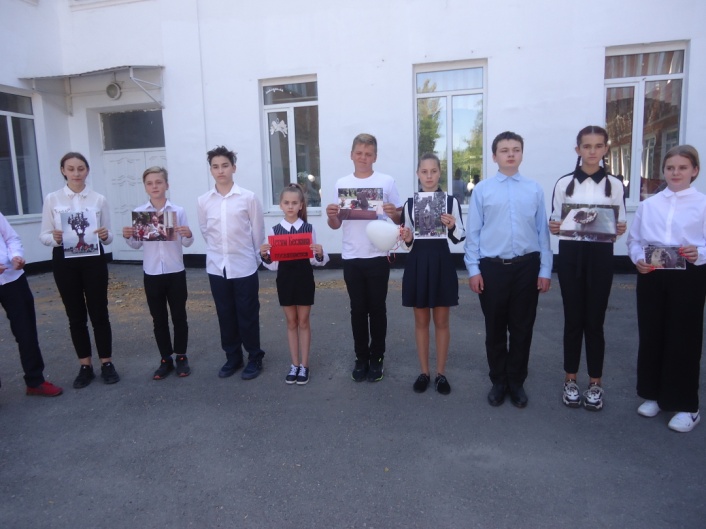 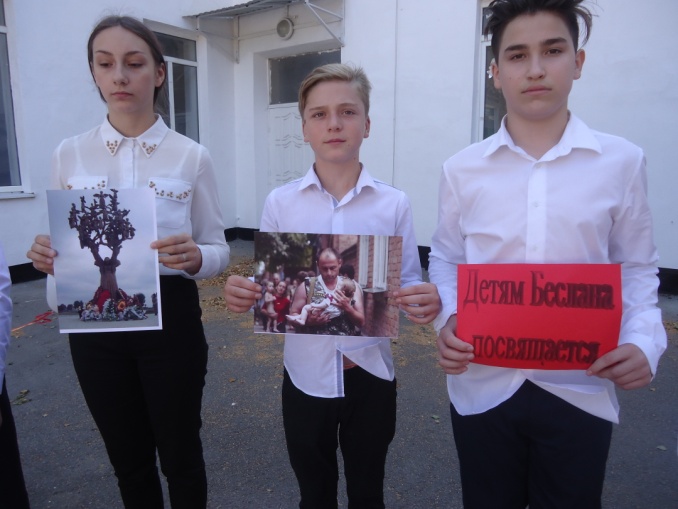 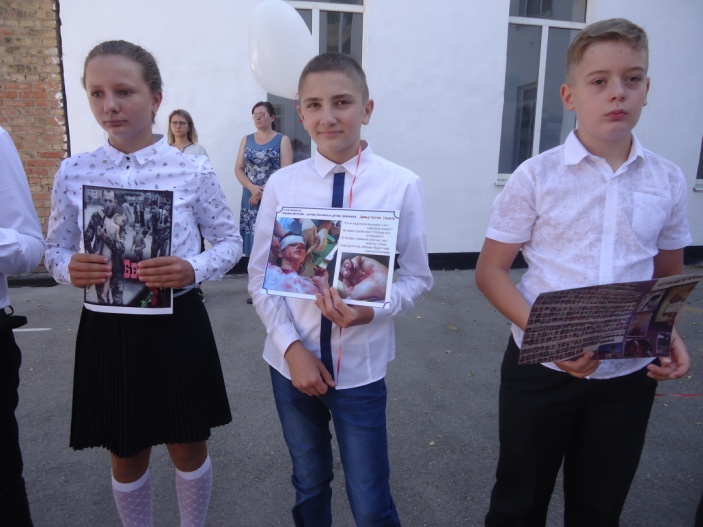 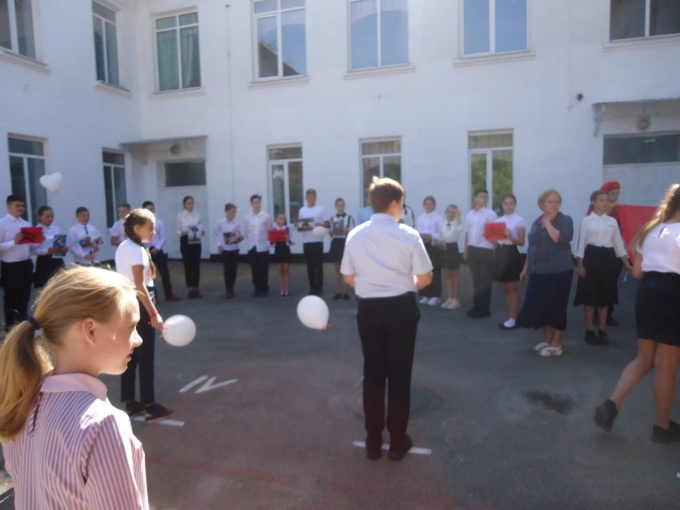 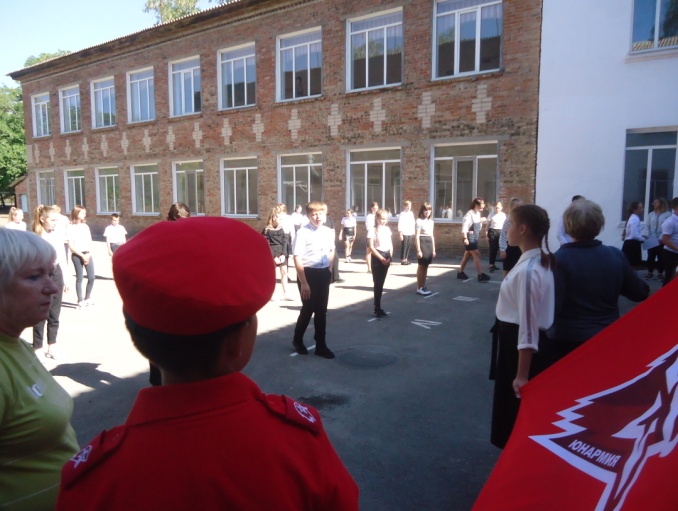 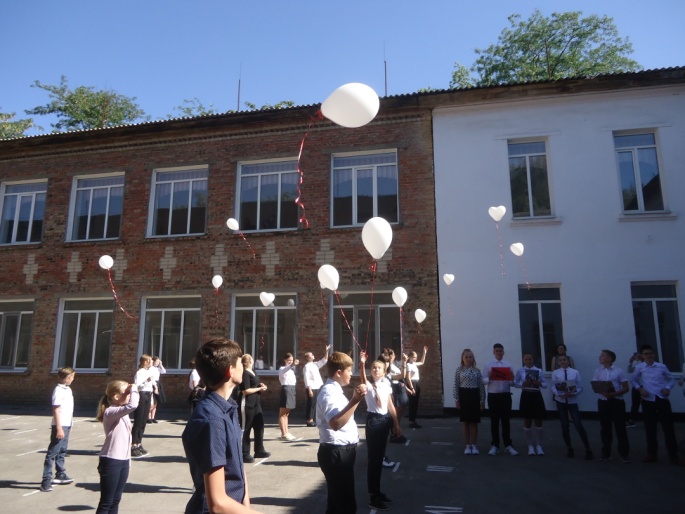 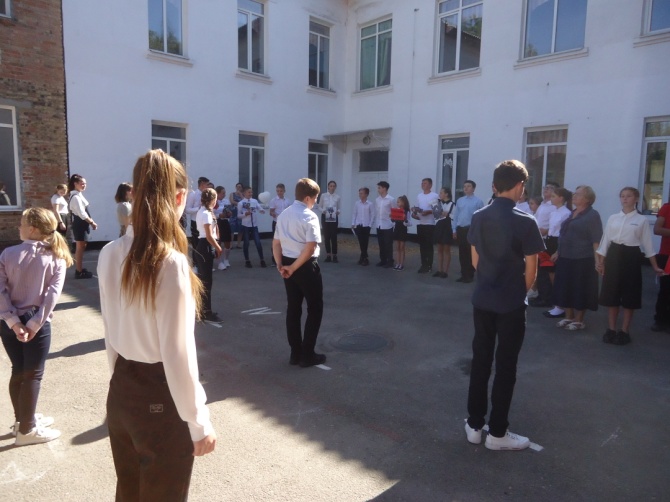 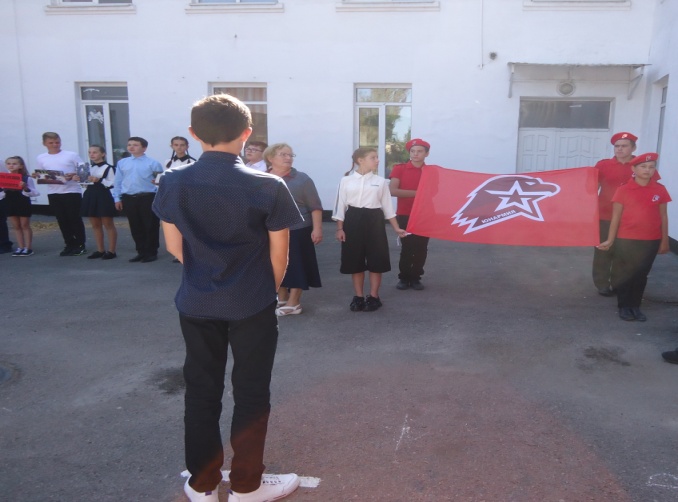 